	   Sunday, June 29, 2014	   Monday, June 30, 2014	   Tuesday, July 1, 2014	   Wednesday, July 2, 2014	   Thursday, July 3, 2014	   Friday, July 4, 2014	   Saturday, July 5, 20146:00AMHome Shopping  Shopping program.G6:30AMGadget Geeks (R)    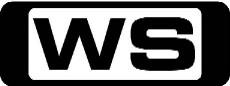 Colin, Tom and Charles design a dating machine to help a single woman pick out Mr. Right, and invent a new children's toy for a toy- shop owner.PG7:30AMHome Shopping  Home ShoppingG8:00AMHome Shopping  Shopping program.G8:30AMHome Shopping  Shopping program.G9:00AMHome Shopping  Shopping program.G9:30AMConstruction Zone: Grand Canyon Skywalk    Go behind the scenes and see what it takes to build, operate, maintain and drive the world's ultimate structures.PG10:00AMWorld's Toughest Driving Tests    Desperate to level the scores, Will goes all out to beat rival Kirsten and he's going to use every trick in the book to achieve it, even if it means putting their friendship under strain.PG11:00AMWonders of the World: Samurais, Swords & Skis (R)    From sword swallowers, to Samurai archery, to invading cane toads, explore our bizarre, yet fascinating world.PG12:00PM7mate Specials: Skyscraper In the Round (R)    Construction of the round Aldar headquarters building skyscraper in Abu Dhabi.G1:00PMDisaster Earth: Earthquake in Central United States    Scientists now believe that the day a devastating earthquake will hit a major American city and wipe it off the map could be imminent.PG2:00PMEngineering Connections: Super Rig (R)    Richard Hammond journeys to discover the startling Engineering Connections behind the Troll A gas platform; the largest object ever moved by man across the surface of the Earth.PG3:00PMKings of Construction: Snohvit Arctic Gas Processing Platform (R)    Follow the Snohvit as it makes its way across the stormy Bay of Biscay and the world's most congested shipping lane, the English Channel up into the North Sea and northern Norway.PG4:00PMConstruction Zone: Ultimate Oil Rig    Go behind the scenes and see what it takes to build, operate, maintain and drive the world's ultimate structures.PG4:30PMExtreme Engineering: Iceland Tunnel (R)    Just 100 miles south of the Arctic Circle lies Iceland's desolate plateau of Eastern Highland, the site of one of the world's boldest extreme engineering challenges.PG5:30PMMythbusters: Break Step Bridge / Toothbrush Surprise / Water Skier (R) 'CC'    Will a college rowing team be able to pull Jamie up on water skis? Can the rhythm of soldiers marching together cause a bridge to collapse?PG6:30PMProgram T.B.A. **  8:30PMProgram T.B.A. **  12:00AMGaelic Football: LSFC Westmeath/Louth/Kildare v Carlow/Meath    Coverage of the 2014 GAA Football and Hurling Championships.2:00AMGaelic Football: LSFC Longford/Offaly/Wexford v Dublin/Wicklow/Laois    Coverage of the 2014 GAA Football and Hurling Championships.4:00AMExtreme Engineering: Iceland Tunnel (R)    Just 100 miles south of the Arctic Circle lies Iceland's desolate plateau of Eastern Highland, the site of one of the world's boldest extreme engineering challenges.PG5:00AMGadget Geeks (R)    Colin, Tom and Charles design a dating machine to help a single woman pick out Mr. Right, and invent a new children's toy for a toy- shop owner.PG6:00AMHome Shopping  Shopping program.G6:30AMHome Shopping  Home ShoppingG7:00AMArt Attack: Dinosaur, Animal Noses (R) 'CC'    Anyone can have an 'art attack' and create works of art from everyday materials.G7:30AMPair Of Kings: An Ice Girl For Boomer (R) 'CC'    During a heat wave, Brady and Boomer discover an ice cave in the jungle. With the soaring temperatures, Brady returns to the cave to cool off and discovers a beautiful cave girl.G8:00AMDoc McStuffins: Out Of The Box/ Run Down Race Car (R)    Doc's Jack-in-the-Box patient, Little Jack, is scared about getting a check- up until Doc reassures him that his dad Big Jack will be with him the whole time.G8:30AMShake It Up: Add It Up (R) 'CC'    Cece is told if she fails algebra she will be suspended from the show. So she decides to get a tutor Ty goes on his first date with Tinka and is pleasantly surprised.G9:00AMNBC Today 'CC' (R)    International news and weather including interviews with newsmakers in the world of politics, business, media, entertainment and sport.10:00AMNBC Meet The Press 'CC' (R)    David Gregory interviews newsmakers from around the world.11:00AMMotor Mate: Aston Martin DB7 - Supercar (R)    Discover the exciting spirit and verve of the Aston Martin DB7 for which its predecessors are famous world-wide. Take a look at the planning, testing and production of this classic car.12:00PMMotor Mate: 1960's - Part 4 (R)  Join our motoring historian as he recalls the magnificent era in which motor racing truly came of age.1:00PMStarsky & Hutch: Bust Amboy (R)  A pair of dedicated undercover cops use their street smarts and a network of unusual friends as they work the toughest beats in their home of Bay City, California.PG  (V)2:00PMCharlie's Angels: Angel On My Mind (R)    A trio of beautiful policewomen become undercover detectives when a reclusive millionaire assigns them to a series of challenging cases.PG  (V)3:00PMBuilt From Disaster: Ships (R)    Built From Disaster investigates how tragedies can act as catalysts to improve future structures from destruction.PG4:00PMHorsepower TV: Hybrid LS For A Classic '69 Camaro    The LS engine and the first generation Camaro are a match made in high performance heaven. With help from engine specialists, ATK, the HorsePower guys build a carbureted 408 version.PG4:30PMXtreme 4x4: Full Size Blazer Part III / Low Dollar Wheeler II    Big tires, worn out motor, mean our full size Blazer is in for some engine upgrades. We teardown the small block and build it up with E-Tec top end kit from Edelbrock.PG4:45PMMuscle Car: Dark Horse / Candy Paint Crash Course    Dark Horse gets a stroker motor, and Rick shows how to set up your paint gun and spray candy paint.PG5:00PMPimp My Ride: Mom's Minivan (R) 'CC'  Xzibit and the guys take a worn out minivan and make it fit for a 'glamour girl'.PG5:30PMMythbusters: Concrete Glider / Train Suction (R) 'CC'    Can a 'concrete glider' fly? And a big challenge for the Mythbusters to tackle!PG6:30PMSeinfeld: The Blood (R) 'CC'    Kramer starts his own blood bank and George works at combining, sex, food and television. Meanwhile, Elaine is upset by a friend who doesn't consider her responsible enough to baby-sit.PG7:00PMSeinfeld: The Junk Mail (R) 'CC'    Kramer's efforts to stop junk mail jeopardizes Newman's job. Meanwhile, Jerry tries to avoid hurting an old friend's feelings and George suspects his parents are avoiding him.PG7:30PMTalking Footy 'CC'    **LIVE**Three-time premiership superstar Tim Watson and arguably the greatest player of all time Wayne Carey sit alongside host and Bulldogs champion Luke Darcy to dissect all the AFL news and issues on and off the football field.PG8:30PMPawn Stars: Double Trouble / Ace In The Hole (R) 'CC'    The Pawn Stars are presented with an extremely rare unopened bottle of 1921 Dom Perignon Champagne. Then later, they are offered an antique professional gambler's toolkit.PG9:30PMAmerican Restoration: Busted Beemer / Buck Wild / The Big Move    **NEW EPISODE**The guys work on an antique pencil dispenser. Rick and Ron agree to revive a vintage mechanical bull. And later, a picker strolls in with a 1930s Taylor Tot walker.PG11:00PMRude Tube: Don't Try This At Home (R)    From the outrageously wacky to the downright rude, see many of the internet's wonderful video offerings in one place.M  (V)11:30PMSportsFan Clubhouse    Monday and Thursday nights in the SportsFan Clubhouse, Bill Woods is joined by some of the biggest names in sport and entertainment for a lively hour in sports news, views and social media.PG12:30AMDisorderly Conduct Caught On Tape (R)  Get up close as we witness incredible bravery and a dedication to duty as the police are on the lookout for Disorderly Conduct!M1:30AMOperation Repo (R)  From luxury boats and planes to expensive sports cars, if you can't make your payments, the Operation Repo team will find you! When it comes to recovering property from deadbeat owners, this colourful team will stop at nothing to get the job done.M2:00AMSports Disasters: Unsafe At Any Speed (R)  A man is paragliding over the Mexican countryside when his line gets twisted and he goes into what's called a 'death spiral'.M3:00AMHorsepower TV: Hybrid LS For A Classic '69 Camaro (R)    The LS engine and the first generation Camaro are a match made in high performance heaven. With help from engine specialists, ATK, the HorsePower guys build a carbureted 408 version.PG3:20AMXtreme 4x4: Full Size Blazer Part III / Low Dollar Wheeler II (R)    Big tires, worn out motor, mean our full size Blazer is in for some engine upgrades. We teardown the small block and build it up with E-Tec top end kit from Edelbrock.PG3:40AMMuscle Car: Dark Horse / Candy Paint Crash Course (R)    Dark Horse gets a stroker motor, and Rick shows how to set up your paint gun and spray candy paint.PG4:00AMMotor Mate: Aston Martin DB7 - Supercar (R)    Discover the exciting spirit and verve of the Aston Martin DB7 for which its predecessors are famous world-wide. Take a look at the planning, testing and production of this classic car.5:00AMMotor Mate: 1960's - Part 4 (R)  Join our motoring historian as he recalls the magnificent era in which motor racing truly came of age.6:00AMHome Shopping  Shopping program.G6:30AMHome Shopping  Home ShoppingG7:00AMArt Attack: Alien Costume, Break Dance (R) 'CC'    Anyone can have an 'art attack' and create works of art from everyday materials.G7:30AMPair Of Kings: Pair Of Geniuses (R) 'CC'    Boomer and Brady are flattered when a pair of cute Queens from the neighbouring island compliment their latest ridiculous invention and ask them to be the Kings of Sununu.G8:00AMDoc McStuffins: Knight Time/ A Bad Case Of The Pricklethorns (R)    When Donny's toy knight, Sir Kirby, starts sticking to everything, Doc diagnoses him with Filthy-Icky- Sticky Disease and helps give him a bath.G8:30AMShake It Up: Kick It Up (R) 'CC'    Cece and Rocky have a fight and have a break from their friendship. But when Rocky meets a new group of friends Cece becomes jealous.G9:00AMNBC Today 'CC' (R)    International news and weather including interviews with newsmakers in the world of politics, business, media, entertainment and sport.11:00AMMotor Mate: Great Racing Cars - 250F Maserati (R)  The six-cylinder Maserati 250F was one of the favourite 2.5 litre Formula One cars of the fifties.12:00PMMotor Mate: 1960's - Part 5 (R)  Join our motoring historian as he recalls the magnificent era in which motor racing truly came of age.1:00PMStarsky & Hutch: Vampire (R)  A pair of dedicated undercover cops use their street smarts and a network of unusual friends as they work the toughest beats in their home of Bay City, California.PG  (V)2:00PMCharlie's Angels: Angels Belong In Heaven (R)    A trio of beautiful policewomen become undercover detectives when a reclusive millionaire assigns them to a series of challenging cases.PG  (V)3:00PMBuilt From Disaster: Trains (R)    We will take a look into the advancements in train engineering that ensure that these modern titans don't fall prey previous disasters.PG4:00PMHorsepower TV: Hybrid LS Camaro Payoff    The HorsePower guys install their uniquely designed, newly built LS engine  in a '69 Camaro, along with a race-ready trans.PG4:30PMXtreme 4x4: Green Samurai Returns!    You loved our Samurai with its vegetable oil burning Jetta diesel. The BioZuke returns with an eye on getting more power.PG4:45PMMuscle Car: Dark Horse Top End And Exhaust    Dark Horse gets a top end and exhaust, plus Rick shows the difference between cast and forged wheels.PG5:00PMPimp My Ride: 508 Maxima (R) 'CC'  Xzibit and the guys create a fantasy car with reverse gull wing doors, a cotton candy machine and a robotic arm.PG5:30PMMythbusters: Air Cylinder Rocket / Black Powder Engine (R) 'CC'    Can a cracked valve on a compressed- air cylinder actually blast the tank right through a wall? Can a speedboat run on air cylinders, and have an engine running on gunpowder?PG6:30PMSeinfeld: The Merv Griffin Show (R) 'CC'    Kramer puts a discarded talk show set in his apartment. Meanwhile, Jerry schemes to play with a girlfriend's vintage toys, Elaine deals with a scheming Employee and George rehabilitates a squirrel.PG7:00PMSeinfeld: The Slicer (R) 'CC'    While interviewing for a job, George spots himself in a photo of the company owner's family. Meanwhile, Kramer buys a fancy new meat slicer and Elaine is kept awake by a neighbor's alarm clock.PG7:30PMWorld's Craziest Fools (R)    Mr T is on a mission. He's been searching far and wide for people who dare to do things differently; he's found the world's craziest fools.PG8:30PMFamily Guy: Three Kings (R) 'CC' When Peter discovers the writing of Stephen King, he imagines his family in three of King's most famous stories.M 9:00PMAmerican Dad: Stan Goes On The Pill 'CC'   **NEW EPISODE**Stan takes an experimental drug that instantly turns him into a 'woman.'M 9:30PMBogan Hunters 'CC'    **NEW EPISODE**The search for Australia's Greatest Bogan has almost completed. This week we recap on the craziness of the trip and look back at the finalists as the judges discuss their favourite bogan.MA  (S,A)10:00PMFamily Guy: Peter's Progress (R) 'CC' Peter learns from a psychic that in a previous life he was the founder of Quahog. Guest starring the cast of How I Met Your Mother.M 10:30PMFamily Guy: Road To Multi-Verse (R) 'CC'   With the help of an out-of-this-world remote control, Stewie and Brian travel through alternate universes.M 11:00PMAmerican Dad: You Debt Your Life / I Am The Walrus (R) 'CC'    When Stan saves Rogers life, his debt to him is paid off so he and Roger decide to go their separate ways. When Roger gets lonely and wants back in, he finds he must fight for his position.M12:00AMLizard Lick Towing (R)    The boys get caught up in a dangerous situation when they head out to the boonies to repo a truck from a bunch of moonshiners.M12:30AMSportsFan Clubhouse (R)    Monday and Thursday nights in the SportsFan Clubhouse, Bill Woods is joined by some of the biggest names in sport and entertainment for a lively hour in sports news, views and social media.PG1:30AMOperation Repo (R)  From luxury boats and planes to expensive sports cars, if you can't make your payments, the Operation Repo team will find you! When it comes to recovering property from deadbeat owners, this colourful team will stop at nothing to get the job done.M2:00AMSports Disasters: Over The Edge (R)  A paramedic is hit unexpectedly at the Daytona International Speedway causing severe injuries to his body. Then, seven people attempt to bungee jump together when things go dangerously wrong.M3:00AMHorsepower TV: Hybrid LS Camaro Payoff (R)    The HorsePower guys install their uniquely designed, newly built LS engine  in a '69 Camaro, along with a race-ready trans.PG3:20AMXtreme 4x4: Green Samurai Returns! (R)    You loved our Samurai with its vegetable oil burning Jetta diesel. The BioZuke returns with an eye on getting more power.PG3:40AMMuscle Car: Dark Horse Top End And Exhaust (R)    Dark Horse gets a top end and exhaust, plus Rick shows the difference between cast and forged wheels.PG4:00AMMotor Mate: Great Racing Cars - 250F Maserati (R)  The six-cylinder Maserati 250F was one of the favourite 2.5 litre Formula One cars of the fifties.5:00AMMotor Mate: 1960's - Part 5 (R)  Join our motoring historian as he recalls the magnificent era in which motor racing truly came of age.6:00AMHome Shopping  Shopping program.G6:30AMHome Shopping  Home ShoppingG7:00AMArt Attack: Shark Fin, Robot (R) 'CC'    Anyone can have an 'art attack' and create works of art from everyday materials.G7:30AMPair Of Kings: How I Met Your Brother (R) 'CC'    The kings learn about Mason's estranged brother Jason and they make it their mission to reunite the brothers.G8:00AMDoc McStuffins: Tea Party Tantrum/ Blast Off! (R)    When Doc's doll Susie Sunshine starts to act cranky during their tea party, Doc realizes it's because the doll's eyes are stuck open and she was not able to get enough sleep the night before.G8:30AMShake It Up: Age It Up (R) 'CC'    Rocky and CeCe find out that a teen pop singing heartthrob isn't what he appears to be.G9:00AMNBC Today 'CC' (R)    International news and weather including interviews with newsmakers in the world of politics, business, media, entertainment and sport.11:00AMMotor Mate: Mercedes Benz - 110 Years of Excellence (R)  A celebration of the Gottlieb Daimler and Carl Benz motorcars at The Behring Auto Museum in North Carolina.12:00PMMotor Mate: 1960's - Part 6 (R)  Join our motoring historian as he recalls the magnificent era in which motor racing truly came of age.1:00PMStarsky & Hutch: The Specialist (R)  A pair of dedicated undercover cops use their street smarts and a network of unusual friends as they work the toughest beats in their home of Bay City, California.PG  (V)2:00PMCharlie's Angels: Angels In The Stretch (R)    A trio of beautiful policewomen become undercover detectives when a reclusive millionaire assigns them to a series of challenging cases.PG  (V)3:00PMBuilt From Disaster: Tunnels (R)    Taking viewers through the recent catastrophes in Europe's busiest tunnels and how the findings shaped changes in future tunnels planning.PG4:00PMHorsepower TV: Modern Supercharging For A Modern Muscle Car    HorsePower embraces the latest supercharging technology from Edelbrock and applies it to a new, Hemi-powered Dodge Challenger. Plus, a 'heads-up' on picking pistons.PG4:30PMXtreme 4x4: 14-Bolt Axle 101 / Low Dollar Wheeler Part III    Everything you need to know about the tough, reliable (and affordable!) 14-bolt axle. We modify ours to increase ground clearance and reduce weight. We upgrade the internals too.PG4:45PMMuscle Car: Dark Horse Interior Tear Away    Dark Horse loses its interior, but gains a roll cage, while Jacob Miles helps get Altered E-Go ready for track day.PG5:00PMPimp My Ride: Ford (R) 'CC'  Xzibit surprises Vanessa, the owner of a tiny Ford Festiva she calls 'Skippy,' giving it a whole new life with a nitrous system, realistic flames and a racing body kit.PG5:30PMMythbusters: Myths Revisited (R) 'CC'    Join Jamie Hyneman and Adam Savage as they debunk, decode and demystify some of the most popular urban myths and legends.PG6:30PMSeinfeld: The Betrayal (R) 'CC'    Upon their return from Sue Ellen Mischke's wedding in India, Jerry, George and Elaine are barely speaking to each other. Meanwhile, Kramer is haunted by a friend's evil birthday wish.PG7:00PMSeinfeld: The Apology (R) 'CC'    George is convinced that he's in line for an apology. Meanwhile, Jerry marvels at the frequent nudity of his girlfriend and Elaine is insulted by a colleague's efforts not to be exposed to her germs.PG7:30PMBid and Destroy: Farm House Fortune / Airplane Palace    **NEW EPISODE**An old school house is being torn down and it's time to poke around for treasures. Then the team gambles on a farmhouse from the 1730s in Hampton, N.H.PG8:30PMHardcore Pawn: All American Jewelry And Loan / Stolen Gold?    **NEW EPISODE**Seth gets his hands on a baseball allegedly signed by Babe Ruth himself and shells out major bucks for it. And later, as the crew prepares the new location they find a bunch of jewelry in a desk.M9:30PMAmerican Pickers: The Possum Trot / California Dreamin' (R)    The guys call an old picking contact and soon find themselves in Bill's main street hardware store. Then Mil Blair, founder of iconic magazine Easyriders, is willing to sell some of his collection.PG11:30PMRude Tube: Epic Christmas    **NEW EPISODE**From the outrageously wacky to the downright rude, see many viral videos, right here on Rude Tube.M  (L)12:00AMDisorderly Conduct Caught On Tape (R)  Get up close as we witness incredible bravery and a dedication to duty as the police are on the lookout for Disorderly Conduct!M1:00AM7mate Specials: Convict Air (R)  Known as 'Con Air', the prisoner transfer system presents a high security risk and logistical challenge. Climb aboard a flying penitentiary carrying over 130 dangerous prisoners at 30,000 feet.M  (V)2:00AM7mate Specials: Crime Pursuits (R)  Experience the dangers posed to police and citizens, and the emotions involved in a high-speed chase. Uncover the network of agencies involved as we track several unforgettable pursuits to their dramatic conclusions.M  (V)3:00AMHorsepower TV: Modern Supercharging For A Modern Muscle Car (R)    HorsePower embraces the latest supercharging technology from Edelbrock and applies it to a new, Hemi-powered Dodge Challenger. Plus, a 'heads-up' on picking pistons.PG3:20AMXtreme 4x4: 14-Bolt Axle 101 / Low Dollar Wheeler Part III (R)    Everything you need to know about the tough, reliable (and affordable!) 14-bolt axle. We modify ours to increase ground clearance and reduce weight. We upgrade the internals too.PG3:40AMMuscle Car: Dark Horse Interior Tear Away (R)    Dark Horse loses its interior, but gains a roll cage, while Jacob Miles helps get Altered E-Go ready for track day.PG4:00AMMotor Mate: Mercedes Benz - 110 Years of Excellence (R)  A celebration of the Gottlieb Daimler and Carl Benz motorcars at The Behring Auto Museum in North Carolina.5:00AMMotor Mate: 1960's - Part 6 (R)  Join our motoring historian as he recalls the magnificent era in which motor racing truly came of age.6:00AMHome Shopping  Shopping program.G6:30AMHome Shopping  Home ShoppingG7:00AMArt Attack: Guitar, Fish (R) 'CC'    Anyone can have an 'art attack' and create works of art from everyday materials.G7:30AMPair Of Kings: The One About Mikayla's Friends (R) 'CC'    When Mikayla's watchful eye keeps Brady and Boomer from getting into mischief, they host an island-wide search to find Mikayla a friend to keep her busy.G8:00AMDoc McStuffins: Engine Nine, Feelin' Fine/ The Right Stuff (R)    Doc and her toys learn a lesson about dehydration after discovering that Donny's toy fire engine has run out of water.G8:30AMShake It Up: Party It Up (R) 'CC'    CeCe and Rocky sneak out to attend one of Gary's infamous house parties, but are embarrassed to discover he invited them there to work as waitresses.G9:00AMNBC Today 'CC' (R)    International news and weather including interviews with newsmakers in the world of politics, business, media, entertainment and sport.11:00AMMotor Mate: Cars of Bond Movies (R)   Take a look at 10 of the best-known and most popular cars which have featured in 007 movies, from the Aston Martin DB5 to the submersible Lotus Esprit.NC 12:00PMMotor Mate: Crash Crazy (R)  An array of spectacular smashes and crashes from twenty different categories of powersports!1:00PMStarsky & Hutch: Tap Dancing Her Way Right Back Into Your Heart (R)  A pair of dedicated undercover cops use their street smarts and a network of unusual friends as they work the toughest beats in their home of Bay City, California.PG  (V)2:00PMCharlie's Angels: Angels On Vacation (R)    A trio of beautiful policewomen become undercover detectives when a reclusive millionaire assigns them to a series of challenging cases.PG  (V)3:00PMBuilt From Disaster: Bridges (R)    Looking at major bridge disasters, showing how engineers are learning from past failures to build ever more ambitious bridges.PG4:00PMHorsepower TV: Horsepower Explores The 'Chemical Intercoooler'    Water/methanol injection has been used since World War II as a way to enhance power. HorsePower conducts a pair of first-ever tests of naturally-aspirated engines and another for turbo engines.PG4:30PMXtreme 4x4: Full Size Blazer Part IV / Low Dollar Wheeler Part IV    The belly of this beast is anything but soft! We upgrade the undercarriage of our dual-purpose Blazer with a stronger transfer case and stainless steel exhaust.PG4:45PMMuscle Car: Dark Horse Paint & Body    Dark Horse takes a trip to the paint booth, and Flashback features a rare AMC Pony Car.PG5:00PMPimp My Ride: Fantastic Four (R) 'CC'  Chamillionaire fills in for Xzibit and finds a comic book fan who loves the Fantastic Four.  The guys at GAS turn his beat down ride into a chromed out 'Silver Surfer' masterpiece.PG5:30PMMythbusters: Exploding Lighter / Gunslinger (R) 'CC'    Can a small disposable butane lighter suddenly ignite with the force of several sticks of dynamite? Is it possible to shoot off 5 shots from a magnum before a coin hits the ground?PG6:30PMSeinfeld: The Strike (R) 'CC'    Elaine tries avoiding a man in a denim vest and Jerry pursues a date with Gwen. Meanwhile, Kramer learns that a 12 year strike at the bagel shop where he once worked is over.PG7:00PMSeinfeld: The Dealership (R) 'CC'    Elaine's boyfriend promises Jerry a deal on a new car, George struggles to get a candy bar that's stuck in the dealership's vending machine and Kramer persuades a salesman to give him a test drive.PG7:30PMMythbusters: Motorbike Flip / Prison Break 'CC'    **NEW EPISODE**On this spectacular episode Dr's Hyneman and Savage Raid the Ark-hives for an Indiana Jones movie myth and Kari, Grant and Tory are breaking bad to test tall tales of breaking out of prison.PG8:30PMTattoo Nightmares: Doggie Style / Murder Boner   **NEW EPISODE**Tommy goes Renegade as he revamps a tattoo of a 80s heartthrob, Jasmine rescues a policeman from a tattoo that's held him hostage for years and Gus covers a soldier's knife wielding tattoo.M 9:30PMBad Ink: Tat's Ink-Redible! / It Takes Two To Tattoo   **NEW EPISODE**Set against the glitzy backdrop of Las Vegas, better known as 'the mistake capitol of the world', Dirk Vermin and his trusted sidekick Ruckus are Vegas' unofficial aficionados of terrible tattoos.M 10:30PMOperation Repo: Escape Trick / Services Rendered / Friendly Fire / You Got    **NEW EPISODE**Froy and Ronnie repo a Mercedes Benz owned by a stripper who will do anything to keep her car. Then, out on the golf course, Matt and Froy take possession of a snooty golfer's hovercraft golf cart.M11:30PMSportsFan Clubhouse    Monday and Thursday nights in the SportsFan Clubhouse, Bill Woods is joined by some of the biggest names in sport and entertainment for a lively hour in sports news, views and social media.PG12:30AMZoom TV (R)    Zoom TV explores everything that drives, flies and floats; focusing on their functions, versatility and of course, reliability.PG1:00AMThe Chaser's War On Everything (R) 'CC'    The Chaser go back to the future with John Howard, and reimagine Cats as a gritty British drama.M  (L,A)1:30AMThe Chaser's War On Everything (R) 'CC'    The Chaser bring out more embarrassing John Howard footage from the vaults this week, and learn about The Right Attitude from Current Affairs television.M2:00AMPimp My Ride: Fantastic Four (R) 'CC'  Chamillionaire fills in for Xzibit and finds a comic book fan who loves the Fantastic Four.  The guys at GAS turn his beat down ride into a chromed out 'Silver Surfer' masterpiece.PG2:30AMHorsepower TV: Horsepower Explores The 'Chemical Intercoooler' (R)    Water/methanol injection has been used since World War II as a way to enhance power. HorsePower conducts a pair of first-ever tests of naturally-aspirated engines and another for turbo engines.PG2:50AMXtreme 4x4: Full Size Blazer Part IV / Low Dollar Wheeler Part IV (R)    The belly of this beast is anything but soft! We upgrade the undercarriage of our dual-purpose Blazer with a stronger transfer case and stainless steel exhaust.PG3:10AMMuscle Car: Dark Horse Paint & Body (R)    Dark Horse takes a trip to the paint booth, and Flashback features a rare AMC Pony Car.PG3:30AMMotor Mate: Cars of Bond Movies (R)    Take a look at 10 of the best-known and most popular cars which have featured in 007 movies, from the Aston Martin DB5 to the submersible Lotus Esprit.4:30AMMotor Mate: Crash Crazy (R)  An array of spectacular smashes and crashes from twenty different categories of powersports!5:30AMHome Shopping  Home ShoppingG6:00AMHome Shopping  Shopping program.G6:30AMHome Shopping  Home ShoppingG7:00AMArt Attack: Puzzle Pizza, Toucan (R) 'CC'    Anyone can have an 'art attack' and create works of art from everyday materials.G7:30AMPair Of Kings: Do Over (R) 'CC'    Boomer and Brady find an ancient pocket watch that grants them the ability to restart the day as many times as they want without anyone else remembering.G8:00AMDoc McStuffins: Gulpy, Gulpy, Gators!/ One Note Wonder (R)    When one of the gators in Donny's Gulpy, Gulpy Gators game gets jammed with too many marbles, Doc diagnoses him with a case of Stuffedfulliosis and tells him he needs to stop eating when he gets full.G8:30AMShake It Up: Hook It Up (R) 'CC'    CeCe and Rocky's newfound 'cool' status may be jeopardized when their classmates find out that they are just background dancers on 'Shake It Up, Chicago!'G9:00AMNBC Today 'CC' (R)    International news and weather including interviews with newsmakers in the world of politics, business, media, entertainment and sport.11:00AMMotor Mate: Over The Limit & Out Of Control (R)  Non-stop action with more than 250 caught-on-camera spins, rolls, crunches and wipe-outs, courtesy of some of the best rally drivers of our time.12:00PMMotor Mate: The Russ Swift Story (R)  Get ready for the 'real' 'Italian Job'! Minis on two wheels, handbrake parallel parking at frightening speeds and downright mental maneuvering.1:00PMStarsky & Hutch: Vendetta (R)  A pair of dedicated undercover cops use their street smarts and a network of unusual friends as they work the toughest beats in their home of Bay City, California.PG  (V)2:00PMCharlie's Angels: Counterfeit Angels (R)    A trio of beautiful policewomen become undercover detectives when a reclusive millionaire assigns them to a series of challenging cases.PG  (V)3:00PMBuilt From Disaster: Skyscrapers (R)    Revealing how the revolution in the design of Tall Buildings has been driven by the lessons learnt from major disasters across the globe.PG4:00PMHorsepower TV: Engine Run Stand Tuning    HorsePower discovers a non-dyno way to test engines before they're installed. It's an engine run stand they also use for carb tuning.PG4:30PMXtreme 4x4: TIG Welding 101    Although it's strong, precise, and versatile, TIG welding remains a mystery to many off-roaders. We take the guesswork out of TIG work, with detailed information for steel and aluminum welding.PG4:45PMMuscle Car: Dark Horse Stage 1 Complete!    Dark Horse is buttoned up, then heads to the track, but then the guys have an issue.PG5:00PMPimp My Ride: Ford Econoline/Doggie Van (R) 'CC'  Xzibit and the GAS team get David's mobile doggie grooming company van back in business with a top-of-the-line doggie washing station, two plasma TVs, and a door that rises up on hydraulics.PG5:30PMMythbusters: Christmas Lights / Anti-Gravity / 101 Uses For Vodka cont. (R) 'CC'    Investigate the truth or fiction in some Anti-Gravity, Christmas tree and Jellyfish Vodka Myths.PG6:30PMSeinfeld: The Reverse Peephole (R) 'CC'    Elaine accidentally tosses out a friend's fur coat. Meanwhile, Kramer and Newman reverse the peepholes on their doors and disagree with Jerry over the need for a wallet.PG7:00PMAFL Pre-Game Show 'CC'    **LIVE**Join the Friday Night Footy team for all the news, views, issues and fun inside the footy world.7:30PMProgram T.B.A. **  12:30AMPolice Tech (R)    Ride along with law enforcement on patrols and stings to learn first-hand the latest science and technology, from car-stopping devices to voice recognition systems, behind catching car thieves.PG  (V)1:30AMPolice Tech    Explore the latest in high-tech tools made available to law enforcement in dealing with and apprehending violent criminals in the most hostile environments.M2:30AMPimp My Ride: Ford Econoline/Doggie Van (R) 'CC'  Xzibit and the GAS team get David's mobile doggie grooming company van back in business with a top-of-the-line doggie washing station, two plasma TVs, and a door that rises up on hydraulics.PG3:00AMHorsepower TV: Engine Run Stand Tuning (R)    HorsePower discovers a non-dyno way to test engines before they're installed. It's an engine run stand they also use for carb tuning.PG3:20AMXtreme 4x4: TIG Welding 101 (R)    Although it's strong, precise, and versatile, TIG welding remains a mystery to many off-roaders. We take the guesswork out of TIG work, with detailed information for steel and aluminum welding.PG3:40AMMuscle Car: Dark Horse Stage 1 Complete! (R)    Dark Horse is buttoned up, then heads to the track, but then the guys have an issue.PG4:00AMMotor Mate: Over The Limit & Out Of Control (R)  Non-stop action with more than 250 caught-on-camera spins, rolls, crunches and wipe-outs, courtesy of some of the best rally drivers of our time.5:00AMMotor Mate: The Russ Swift Story (R)  Get ready for the 'real' 'Italian Job'! Minis on two wheels, handbrake parallel parking at frightening speeds and downright mental maneuvering.6:00AMMarket Values: Mumbai    Built in 1882, Crawford markets now has thousands of stands and attracts 50 thousand visitors daily. Almost everything is available-from fruits and vegetables to cosmetics and saris.PG7:00AMGadget Geeks (R)    Colin, Tom and Charles invent a tattoo-printer for a tattooist, and attempt to tackle laundry with technology to help a B'n'B owner with a wet-laundry quandary.PG8:00AMHome Shopping  Shopping program.G8:30AMHome Shopping  Shopping program.G9:00AMZoom TV    Zoom TV explores everything that drives, flies and floats; focusing on their functions, versatility and of course, reliability.PG9:30AMExtreme Sailing Series: Saint Petersburg, Russia    In 2014, the ESS will be the focus of attention in the world of grand prix sailing. Featuring America's Cup headliners alongside multiple Olympic gold medalists and sailing stars in fast 40-footers.11:30AMDream Car Garage (R)    This motoring series showcases the latest exotic cars, test drives and vintage collectables from museums and the rich and famous, and also includes unbelievable auto restorations.PG12:00PMSeven's V8 Supercars 2014: Townsville 500 'CC'    The V8 Supercars Support Categories are on track for the Castrol Townsville 500, the second event of the Super Street season. Today's Race Day XTRA includes the V8 Utes and the Porsche Carrera Cup.1:00PMSeven's V8 Supercars 2014: Townsville 500 'CC'    **LIVE**Join the V8XTRA team in Queensland for the Castrol Townsville 500 as they catch up on all of the news from pit lane and chat to your favourite drivers before they hit the track for Qualifying.1:30PMSeven's V8 Supercars 2014: Townsville 500 'CC'    Join your host Neil Crompton and commentator Mark Skaife with pit reporters Mark Larkham, Mark Beretta and Riana Crehan for all the explosive action of V8 qualifying.2:00PMSeven's V8 Supercars 2014: Townsville 500 'CC'    **LIVE**Don't miss any of the action from race 20 of the V8 Supercars Championship. Join your host Neil Crompton and commentator Mark Skaife at the Castrol Townsville 500 with pit reporter Mark Larkham.3:30PMSeven's V8 Supercars 2014: Townsville 500 'CC'    **LIVE**It's the second event of the Super Street format and this track is sure to provide some exhilarating racing. Join host Neil Crompton and pit reporters Mark Larkham, Mark Beretta and Riana Crehan.4:30PMSeven's V8 Supercars 2014: Townsville 500 'CC'    **LIVE**Queensland hosts the Castrol Townsville 500, the second event of the Super Street format. Join Neil Crompton for Race 21 of the V8 Supercars Championship.6:00PMSeven's V8 Supercars 2014: Townsville 500 'CC'    **LIVE**Join host Neil Crompton and commentator Mark Skaife with pit reporters Mark Larkham, Mark Beretta and Riana Crehan for the podium results and post-race wrap up.6:30PM7Mate Saturday Night Movie  8:30PM7Mate Saturday Night Movie  11:15PM1000 Ways To Die: The End Is Weird / Young, Dumb And Full Of Death    **NEW EPISODE**A boy makes a robot from a Roomba and a grass-edger but the robot activates and slices him up. Later, a skater catches a pebble, falls and gets knocked out. He lands in wet cement and suffocates.AV  (V,S,D)12:15AMThe Chaser's War On Everything (R) 'CC'    Tonight's episode includes the Chaser's Good Deeds following their 2 week suspension, Rudd Safe Haven, Small Talk with Ray Martin, Offsider Nodding and The Stig stunt. Starring CHRIS TAYLOR, JULIAN MORROW, CRAIG REUCASSEL, ANDREW HANSEN and CHAS LICCIARDELLO.M12:45AMHorsepower TV: Deep Breathing Monte Carlo (R)    Mike and Joe build their own a super high performance cold air intake system for their Monte Carlo project car.G1:00AMGaelic Football    Coverage of the 2014 GAA Football and Hurling Championships.3:30AMGaelic Football    **LIVE**Coverage of the 2014 GAA Football and Hurling Championships.